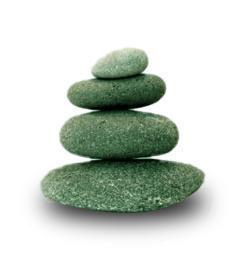 Supplemental Guide:Clinical Cardiac Electrophysiology 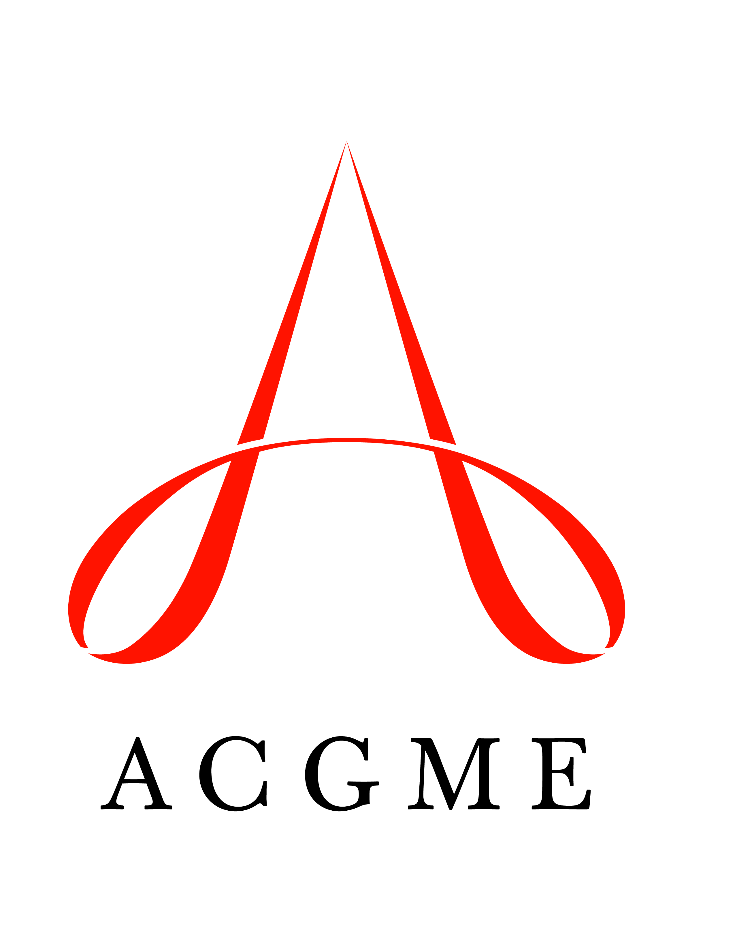 December 2020TABLE OF CONTENTSintroduction	3Patient care	4Atrial Fibrillation	4Supraventricular Tachycardia	7Bradycardia	9Syncope and Palpitation	11Ventricular Arrhythmias	13Sudden Cardiac Death	16Heart Failure	18Procedural Complications	20Ambulatory	22Medical Knowledge	25Arrhythmia Diagnostic Testing and Interpretation	25Critical Thinking and Decision Making	27Electrophysiology (Cellular Physiology, Pharmacology, Mechanisms)	29Scholarly Activity	31Systems-based practice	32Patient Safety and Quality Improvement	32System Navigation for Patient-Centered Care	34Physician Role in Health Care Systems	36practice-based learning and improvement	38Evidence-Based and Informed Practice	38Reflective Practice and Commitment to Personal Growth	39professionalism	40Professional Behavior and Ethical Principles	40Accountability/Conscientiousness	43Self-Awareness and Well-Being	45interpersonal and communication skills	46Patient- and Family-Centered Communication	46Interprofessional and Team Communication	49Communication within Health Care Systems	52Milestones Resources	54Milestones Supplemental GuideThis document provides additional guidance and examples for the Clinical Cardiac Electrophysiology Milestones. This is not designed to indicate any specific requirements for each level, but to provide insight into the thinking of the Milestone Work Group.Included in this document is the intent of each Milestone and examples of what a Clinical Competency Committee (CCC) might expect to be observed/assessed at each level. Also included are suggested assessment models and tools for each subcompetency, references, and other useful information.Review this guide with the CCC and faculty members. As the program develops a shared mental model of the Milestones, consider creating an individualized guide (Supplemental Guide Template available) with institution/program-specific examples, assessment tools used by the program, and curricular components.Additional tools and references, including the Milestones Guidebook, Clinical Competency Committee Guidebook, and Milestones Guidebook for Residents and Fellows, are available on the Resources page of the Milestones section of the ACGME website.Available Milestones Resources Clinical Competency Committee Guidebook, updated 2020 - https://www.acgme.org/Portals/0/ACGMEClinicalCompetencyCommitteeGuidebook.pdf?ver=2020-04-16-121941-380 Clinical Competency Committee Guidebook Executive Summaries, New 2020 - https://www.acgme.org/What-We-Do/Accreditation/Milestones/Resources - Guidebooks - Clinical Competency Committee Guidebook Executive Summaries Milestones Guidebook, updated 2020 - https://www.acgme.org/Portals/0/MilestonesGuidebook.pdf?ver=2020-06-11-100958-330 Milestones Guidebook for Residents and Fellows, updated 2020 - https://www.acgme.org/Portals/0/PDFs/Milestones/MilestonesGuidebookforResidentsFellows.pdf?ver=2020-05-08-150234-750 Milestones for Residents and Fellows PowerPoint, new 2020 -https://www.acgme.org/Residents-and-Fellows/The-ACGME-for-Residents-and-Fellows Milestones for Residents and Fellows Flyer, new 2020 https://www.acgme.org/Portals/0/PDFs/Milestones/ResidentFlyer.pdf Implementation Guidebook, new 2020 - https://www.acgme.org/Portals/0/Milestones%20Implementation%202020.pdf?ver=2020-05-20-152402-013 Assessment Guidebook, new 2020 - https://www.acgme.org/Portals/0/PDFs/Milestones/Guidebooks/AssessmentGuidebook.pdf?ver=2020-11-18-155141-527 Milestones National Report, updated each Fall - https://www.acgme.org/Portals/0/PDFs/Milestones/2019MilestonesNationalReportFinal.pdf?ver=2019-09-30-110837-587 (2019)Milestones Bibliography, updated twice each year - https://www.acgme.org/Portals/0/PDFs/Milestones/MilestonesBibliography.pdf?ver=2020-08-19-153536-447 Developing Faculty Competencies in Assessment courses - https://www.acgme.org/Meetings-and-Educational-Activities/Other-Educational-Activities/Courses-and-Workshops/Developing-Faculty-Competencies-in-Assessment Assessment Tool: Direct Observation of Clinical Care (DOCC) - https://dl.acgme.org/pages/assessmentAssessment Tool: Teamwork Effectiveness Assessment Module (TEAM) - https://dl.acgme.org/pages/assessment Learn at ACGME has several courses on Assessment and Milestones - https://dl.acgme.org/ Patient Care 1: Atrial FibrillationOverall Intent: To develop and implement a comprehensive management plan for patients with atrial fibrillationPatient Care 1: Atrial FibrillationOverall Intent: To develop and implement a comprehensive management plan for patients with atrial fibrillationMilestonesExamplesLevel 1 Performs a disease specific history and physical exam and develops a diagnostic plan for patients with suspected or known atrial fibrillation; identifies reversible causes of atrial fibrillationIdentifies indications for stroke prevention and rate and rhythm control and modifiable risk factors for atrial fibrillationObtains vascular access, positions catheters, and performs basic electrophysiology evaluationIn a patient referred for evaluation and management of atrial fibrillation, takes comprehensive symptom history and confirms diagnosis of atrial fibrillation by review of electrocardiogram (EKG) or alternative tracingLists components of CHA2DS2-VASc (Congestive heart failure, Hypertension, Age greater than 75 years, Diabetes mellitus, Stroke or transient ischemic attack; Vascular disease, Age 65 to 74years, Sex Category) score and HAS-BLED (Hypertension, Abnormal liver/renal function, Stroke history, Bleeding history or predisposition, Labile INR, Elderly, Drug/alcohol usage) scoreDemonstrates knowledge of femoral venous and arterial anatomy; obtains access and places diagnostic catheters in appropriate anatomical locations with assistanceLevel 2 Selects and interprets monitoring and additional diagnostic testing for a patient with atrial fibrillationIdentifies patient comorbidities that impact choice of therapiesPerforms components of ablation procedure for atrial fibrillation, with assistanceIn patient with paroxysmal atrial fibrillation of unclear burden and infrequent symptoms, chooses a monitor of sufficient duration to correlate symptoms to rhythm and assess arrhythmia burdenIn an obese patient with atrial fibrillation, obtains history of snoring and refers for evaluation for sleep apneaPerforms transseptal puncture with attending assistanceCreates the majority of a left atrial geometry in a three-dimensional electroanatomic mapLevel 3 Develops a comprehensive treatment plan for a patient with refractory atrial fibrillation and multiple comorbiditiesIndividualizes pharmacologic and considers procedural therapeutic options for stroke prevention and rate and rhythm control, with assistanceFormulates strategies and performs ablation for atrial fibrillation, with assistance; independently performs atrioventricular node ablation for rate controlIn a patient with atrial fibrillation and chronic obstructive pulmonary disease where rate control cannot be medically achieved, discusses antiarrhythmic drug strategy, atrial fibrillation ablation, and atrioventricular nodal ablation with pacing, and elicits patient preference, with attending assistanceAppropriately modifies oral anticoagulant choice in a patient with CHA2DS2-VASc score of 5 and renal failure after prompt from attendingPerforms transseptal puncture independently in most casesCreates left atrial geometry and formulates ablation lesion set based on patient specific characteristics such as chronicity of atrial fibrillation, left atrial size, and prior proceduresCreates portions of ablation lesion set but, in most cases, requires assistance to complete pulmonary vein isolationLevel 4 Independently develops and adapts a treatment plan for a patient with refractory atrial fibrillation and multiple comorbiditiesIndependently individualizes pharmacologic and procedural therapeutic options for stroke prevention and rate and rhythm controlIndependently implements strategies and performs ablation for atrial fibrillation, repeat ablation, and related arrhythmiasRecognizes amiodarone induced hyperthyroidism as a cause of atrial fibrillation with rapid ventricular response and coordinates management with endocrine consultIndependently identifies patients who would benefit from left atrial appendage occlusion and discusses risks/benefits with patientDiscontinues flecainide atrial fibrillation antiarrhythmic therapy in a patient with recent myocardial infarctionDiscusses the benefits of surgical atrial fibrillation ablation and left atrial appendage resection for a patient with history of atrial fibrillation undergoing open heart surgery for coronary artery or mitral valve diseasePerforms transseptal puncture independently and rarely needs assistance with challenging casesAble to incorporate intracardiac echocardiography to all aspects of ablation procedure (Transeptal, Complication monitoring, Catheter contact)Completes all aspects of atrial fibrillation ablation, including pulmonary vein isolation, posterior wall isolation, and targeting of other non-pulmonary vein triggers of atrial fibrillation Level 5 Leads interdisciplinary care efforts for patients with atrial fibrillationIndependently selects and applies innovative treatment protocols for atrial fibrillationIndependently adopts novel strategies and technology in procedural treatment of atrial fibrillationCoordinates new program for lifestyle risk reduction in patients with atrial fibrillation Develops protocols to improve patient follow-up after atrial fibrillation ablationBrings new ablation strategy to an interdisciplinary group involving novel approach/lesion set or ablation technology Independently performs percutaneous left atrial appendage occlusion procedureAssessment Models or ToolsCase Log Direct observationMultisource feedbackSimulationCurriculum Mapping Notes or ResourcesZipes DP, Calkins H, Daubert JP, et al. 2015 ACC/HRS/AHA Advanced training statement on Clinical Cardiac Electrophysiology. Circ Arrhythm Electrophysiol. 2015;8:1522–1551 https://www.ahajournals.org/doi/10.1161/HAE.0000000000000014 Heart Rhythm Society. 2017 HRS/EHRA/ECAS/APHRS/SOLAECE expert consensus statement on catheter and surgical ablation of atrial fibrillation. May 2017. https://www.hrsonline.org/clinical-resources/2017-hrsehraecasaphrssolaece-expert-consensus-statement-catheter-and-surgical-ablation-atrialJanuary CT, Wann S, Calkins G, et al.2019 AHA/ACC/HRS Focused update of the 2014 AHA/ACC/HRS guideline for the management of patients with atrial fibrillation. Circ Arrhythm Electrophysiol. 2019;140:e125–e151 https://www.ahajournals.org/doi/full/10.1161/CIR.0000000000000665Textbook Patient Care 2: Supraventricular Tachycardia Overall Intent: To develop and implement a comprehensive management plan for patients with supraventricular tachycardiaPatient Care 2: Supraventricular Tachycardia Overall Intent: To develop and implement a comprehensive management plan for patients with supraventricular tachycardiaMilestonesExamplesLevel 1 Performs a disease specific history and physical exam and develops a diagnostic plan for patients with suspected or known supraventricular tachycardiaObtains vascular access, positions catheters, and performs basic electrophysiology evaluationRecognizes supraventricular tachycardia on event monitorDescribes the risks, benefits, and alternatives of supraventricular tachycardia ablationDemonstrates knowledge of femoral venous and arterial anatomy; obtains access and places diagnostic catheters in appropriate locations with assistance; performs baseline electrophysiology study with assistanceLevel 2 Selects and interprets results of monitoring and additional diagnostic testing for a patient with supraventricular tachycardiaPerforms induction and diagnostic maneuvers for differentiation of supraventricular tachycardia mechanisms, with assistanceOrders an exercise stress test for a patient who has not had arrhythmia documented on event monitor, but has symptoms triggered by activityDemonstrates presence or absence of accessory pathway in patients with supraventricular tachycardiaLevel 3 Develops a comprehensive treatment plan for a patient with supraventricular tachycardia including pharmacologic and/or ablative strategiesDiagnoses arrhythmia mechanisms and performs ablation for supraventricular tachycardias, with assistanceDiscusses with patient pharmacologic and procedural options for supraventricular tachycardia management including a discussion of risks versus benefits of medical therapy versus catheter ablationInterprets results of diagnostic maneuvers and consistently recognizes classic characteristics of typical atrioventricular nodal reentry tachycardia, orthodromic atrioventricular reciprocating tachycardia, and atrial tachycardia, but may misinterpret results when more complex variants are seenPositions catheter and ablates with some assistanceLevel 4 Independently develops and executes a treatment plan for a patient with supraventricular tachycardia including pharmacologic and/or ablative strategiesIndependently diagnoses arrhythmia mechanisms and performs catheter ablation for supraventricular tachycardiasIndependently discusses risks and benefits of ablation versus antiarrhythmic drug therapy in patient with supraventricular tachycardia; elicits preference for ablation due to frequent travel to high altitudes, and coordinates scheduling of procedureObtains access, places catheters, performs mapping and electrophysiology study, diagnoses arrhythmia mechanism, and performs ablationLevel 5 Independently evaluates and treats complex supraventricular tachycardia including complex substrates and specialized populationsIndependently adopts novel technology in ablation and performs ablation in high-risk or complex arrhythmiasDiscusses risks and benefits of ablation versus antiarrhythmic drug therapy in a young patient with Fontan physiology and documented atrial flutter; develops ablation plan and strategy, including pre-procedural imagingLearns about new ablation strategy at conference, reads comprehensively regarding the impact of the new procedure, and brings plan to lab to trial for specific caseAssessment Models or ToolsCase Log Direct observationMultisource feedbackSimulationCurriculum Mapping Notes or ResourcesZipes DP, Calkins H, Daubert JP, et al. 2015 ACC/HRS/AHA Advanced training statement on Clinical Cardiac Electrophysiology. Circ Arrhythm Electrophysiol. 2015;8:1522–1551 https://www.ahajournals.org/doi/10.1161/HAE.0000000000000014 Page RL, Joglar JA, Caldwell MA, et al. 2015 ACC/AHA/HRS Guideline for the management of adult patients with supraventricular tachycardia. JACC CardioOncol. 2016;67(13) http://www.onlinejacc.org/content/67/13/e27Textbooks Patient Care 3: BradycardiaOverall Intent: To develop and implement a comprehensive management plan for patients with bradycardiaPatient Care 3: BradycardiaOverall Intent: To develop and implement a comprehensive management plan for patients with bradycardiaMilestonesExamplesLevel 1 Identifies symptoms and causes of bradycardia and treatment of reversible causesIdentifies the steps to implant a pacemaker and can create an incision/pocket, obtain vascular access, and close the incisionRecognizes symptoms of dizziness, syncope, exertional fatigue, and dyspnea on exertion as potentially due to bradycardiaLists sequence of steps of device implant from incision, pocket creation, vascular access, lead manipulation/placement, and incision closure, but not able to perform without significant assistanceLevel 2 Selects and interprets monitoring and additional diagnostic testing for a patient with bradycardia and/or chronotropic incompetencePerforms elements of pacemaker implant including effective manipulation of pacing leads/and or leadless deviceIdentifies when Holter, event monitor, implanted loop recorder, or exercise test is most helpful in correlating symptoms and bradyarrhythmiaAssists with steps of device implant such as basic pocket creation, vascular access and lead manipulation but still requires significant assistance to complete steps; closes pocket with occasional assistanceLevel 3 Develops a comprehensive treatment plan including identifying pacing indications and device selection for a patient with bradycardia and multiple comorbiditiesImplants a pacemaker, evaluates and interprets interrogation data and performs programming, with assistanceDiscusses risks and benefits of choosing a dual chamber versus a single chamber device in a frail elderly patient, with assistanceMoves through all steps of device implant with minimal prompting and performs initial device assessment and programming in elderly patient with sinus dysfunctionRecognizes need for venogram when vascular access initially unsuccessfulLevel 4 Independently develops and adapts a treatment plan including consideration of cardiovascular implantable electronic device type and location and long-term implicationsIndependently implants a pacemaker in patients with complex comorbidities, interprets data and performs programmingFormulates plan for right sided device implant after noting arteriovenous dialysis fistula on left upper extremityDecides on implantation of a leadless device for a patient with atrioventricular nodal disease and high infectious riskMoves through steps of device implant without hesitation and troubleshoots and adjust implant strategy based on patient stability and comorbidity; individualizes device programming across a multitude of patient complexities/circumstancesIndependently repositions a pacing lead to another site with better lead parameters Level 5 Independently selects and applies innovative diagnostic and treatment protocolsIndependently adopts novel technology in pacingImplements protocol to improve timeliness of post-implant chest x-rayDelivers talk on physiologic pacing and starts program delivering new strategy in electrophysiology labAssessment Models or ToolsCase Log Direct observationMultisource feedbackSimulationCurriculum Mapping Notes or ResourcesZipes DP, Calkins H, Daubert JP, et al. 2015 ACC/HRS/AHA Advanced training statement on Clinical Cardiac Electrophysiology. Circ Arrhythm Electrophysiol. 2015;8:1522–1551 https://www.ahajournals.org/doi/10.1161/HAE.0000000000000014 Kusumoto FM, Schoenfeld MH, Barrett C, et al.2018 ACC/AHA/HRS guideline on the evaluation and management of patients with bradycardia and cardiac conduction delay. JACC CardioOncol. 2019;74(7) http://www.onlinejacc.org/content/74/7/932TextbooksPatient Care 4: Syncope and PalpitationsOverall Intent: To manage and diagnose syncope and palpitationsPatient Care 4: Syncope and PalpitationsOverall Intent: To manage and diagnose syncope and palpitationsMilestonesExamplesLevel 1 Performs a symptom- specific history and physical exam, and develops a differential diagnosis for patients with syncope and/or palpitations and identifies patients, with high-risk features Identifies steps to perform indicated diagnostic testingPerforms a history and physical examination in a young patient with exertional syncope, incorporating high-risk features and family history of sudden death Follows a normal baseline EKG with ambulatory monitoring as the next step to arrive at diagnosisLevel 2 Selects and interprets monitoring and additional diagnostic testing to establish a symptom rhythm correlation for a patient with syncope and/or palpitations Performs indicated testing, including diagnostic electrophysiology study and drug challenge; implants loop recorder, with assistanceOrders and interprets ambulatory monitoring and decides on the need or not for further testing Performs electrophysiology study in a patient with syncope and conduction system disease, with assistanceLevel 3 Identifies diagnosis/etiology of syncope and initiates therapeutic plan for mechanism underlying symptom profile, with assistanceIndependently implants loop recorderInterprets implanted loop recorder findings and discusses whether the data and history meet guideline criteria for pacemaker implantImplants loop recorder in any patient without assistance Level 4 Independently develops and adapts a testing, treatment, and surveillance plan for patient specific diagnosisIndependently performs appropriate testing, including electrophysiology study, or drug challengeIndependently develops a plan for loop recorder long-term monitoring in patient with unexplained syncopeIndependently performs comprehensive electrophysiology study Level 5 Leads an interdisciplinary team for patients with syncope and/or palpitationsLeads rounds with allied health professionals and residents to evaluate patients with syncopeAssessment Models or ToolsDirect observationMultisource feedbackSimulationCurriculum Mapping Notes or ResourcesShen WK, Sheldon RS, Benditt DG, et al. 2017 ACC/AHA/HRS guideline for the evaluation and management of patients with syncope.  Circulation. 2017;136:e60–e122https://www.ahajournals.org/doi/10.1161/CIR.0000000000000499Brigenole M, Moya A, de Lange DJ, et al. 2018 ESC guidelines for the diagnosis and management of syncope. Eur Heart J. (2018)39, 1883–1948 doi:10.1093/eurheartj/ehy037Patient Care 5: Ventricular Arrhythmias Overall Intent: To manage and diagnose ventricular arrhythmias, including premature ventricular complexes, ventricular tachycardia, and ventricular fibrillationPatient Care 5: Ventricular Arrhythmias Overall Intent: To manage and diagnose ventricular arrhythmias, including premature ventricular complexes, ventricular tachycardia, and ventricular fibrillationMilestonesExamplesLevel 1 Performs a disease specific history and physical exam and develops a diagnostic plan for patients with suspected or known ventricular arrhythmiaIdentifies arrhythmogenic substrate (includes anatomic, functional, and genetic) and potentially reversible factors for ventricular arrhythmia; determines indications for interventionObtains vascular access, positions catheters, and performs basic electrophysiology evaluationPerforms a history and physical examination in a patient with nonsustained ventricular tachycardia, and develops a differential diagnosis which includes idiopathic ventricular tachycardia, ventricular tachycardia due to ischemic cardiomyopathy, cardiac sarcoid, and arrhythmogenic right ventricular cardiomyopathyEvaluates arrhythmogenic substrate in patient with ventricular tachycardia using cardiac magnetic resonance imaging (MRI)Obtains venous access and position catheters for basic electrophysiology study, with assistanceLevel 2 Selects and interprets monitoring and additional diagnostic testing for a patient with ventricular arrhythmiaInitiates antiarrhythmic drugs and therapies to modify underlying arrhythmogenic substrate; assesses device programmingPerforms diagnostic maneuvers and components of ablation for ventricular arrhythmia, with assistanceOrders a Holter monitor to evaluate premature ventricular contraction burden in patient with symptomatic ventricular ectopyInitiates amiodarone in a patient with implantable cardioverter defibrillator shocks from ventricular tachycardiaPerforms entrainment during electrophysiology study for ventricular tachycardiaLevel 3 Develops a comprehensive treatment plan including identifying indications for medical, catheter, and/or device-based therapy incorporating shared decision makingIndividualizes pharmacologic choice for acute or chronic therapy; optimizes cardiac implantable electronic device (CIED) programming with assistanceFormulates strategies and performs ablation for ventricular arrhythmia in normal hearts, with assistanceDevelops a plan for patient with ischemic ventricular tachycardia, leading to implantable cardioverter defibrillator shocks; initiates amiodarone therapy, after patient declines invasive catheter ablation strategyInitiates sotalol, after identifying contraindications to amiodarone therapy, in patient with recurrent implantable cardioverter defibrillator therapies, with oversight after discussion with faculty membersIdentifies patient with idiopathic ventricular tachycardia and develops an ablation strategy as next treatment optionLevel 4 Independently develops and implements a treatment plan for a patient with recurrent ventricular arrhythmia; identifies and manages those at high risk of complicationIndependently individualizes pharmacologic and CIED therapies; escalates choice of therapy options as neededIndependently performs ablation for ventricular arrhythmia in patients with or without structural heart diseaseDevelops treatment plan for patient with recurrent implantable cardioverter defibrillator shocks despite amiodarone therapy; orders a cardiac MRI to evaluate substrate in preparation for catheter ablationInitiates sotalol, after identifying contraindications to amiodarone therapy, and optimizes implantable cardioverter defibrillator programming in patient with recurrent implantable cardioverter defibrillator therapiesIdentifies patient who would benefit from lead extraction, develops plan for procedure, and discusses risks/benefits/alternatives with the patientPerforms idiopathic ventricular tachycardia ablation procedure in its entiretyLevel 5 Leads an interdisciplinary team for the management of a patient with ventricular arrhythmiaIndependently selects and applies innovative treatment protocols and leads the interdisciplinary care teamIndependently performs ablation for ventricular arrhythmia in the setting of complex and high-risk substrateLeads discussion with electrophysiology and heart failure team for the management of refractory ventricular tachycardiaIdentifies radiation therapy as a treatment option for a patient with recurrent implantable cardioverter defibrillator shocks despite prior multiple ablations in a patient with ischemic ventricular tachycardiaPerforms ventricular tachycardia ablation with epicardial access in patient with Chagas diseaseAssessment Models or ToolsCase Log Direct observationCurriculum Mapping Notes or ResourcesAl-Khatib SM, Stevenson WG, Ackerman MJ, et al. 2017 AHA/ACC/HRS guideline for management of patients with ventricular arrhythmias and the prevention of sudden cardiac death. Circulation. 2018;138:e272–e391 https://www.ahajournals.org/doi/10.1161/CIR.0000000000000549Cronin EM, Bogun FM, Muary P, et al. 2019 HRS/EHRA/APHRS/LAHRS expert consensus statement on catheter ablation of ventricular arrhythmias. Heart Rhythm. 2019;17(1)e2-e154; https://doi.org/10.1016/j.hrthm.2019.03.002Stiles MK, Fauchier L, Morillo CA, Wilkoff BL.2019 HRS/EHRA/APHRS/LAHRS focused update to 2015 expert consensus statement on optimal implantable cardioverter-defibrillator programming and testing. Heart Rhythm 2019;17(1)e220-e228. http://dx.doi.org/10.1016/j.hrthm.2019.02.034TextbooksPatient Care 6: Sudden Cardiac DeathOverall Intent: To manage and diagnose etiologies of sudden cardiac deathPatient Care 6: Sudden Cardiac DeathOverall Intent: To manage and diagnose etiologies of sudden cardiac deathMilestonesExamplesLevel 1 Identifies patient populations at risk for sudden cardiac death including familial syndromes and cardiac substrate-based conditionsIdentifies the steps to implant a defibrillator and can create an incision/pocket, obtain vascular access, and close the incisionIdentifies a QTc of 510 milliseconds as a high-risk marker for a patient with syncopeUnder supervision of an attending physician, creates a pocket, obtains vascular access, and closes incisionLevel 2 Selects and interprets monitoring and additional diagnostic testing, including electrophysiologic, genetic, and imaging, for risk stratification for sudden cardiac deathPerforms elements of defibrillator placement and replacement including implantation of defibrillator system via transvenous and alternative approachesOrders and reviews cardiac MRI findings in context of suspected arrhythmogenic right ventricular cardiomyopathyAssists with steps of device implant such as basic pocket creation, vascular access, and lead manipulation but still requires significant assistance to complete steps; closes pocket with occasional assistanceLevel 3 Develops a comprehensive treatment plan including identifying indications for medical, catheter, and/or device-based therapy incorporating shared decision makingImplants a defibrillator system, interprets device parameters, programs device, and applies indications for defibrillation testing, with assistanceFormulates treatment plan for a patient with chronic systolic heart failure that includes consideration of using an implantable cardioverter defibrillator after optimal medical therapy is achievedUnder supervision of an attending physician, performs all the steps to implant an implantable cardioverter defibrillator and programs it to minimize shocksLevel 4 Independently develops a comprehensive treatment plan including identifying indications for medical, catheter, and/or device-based therapy including consideration of defibrillator type and location and long-term implicationsIndependently implants, assesses, and individualizes programming of the defibrillator systemIdentifies clinical and high-risk features in a patient with hypertrophic cardiomyopathy, and suggests beta-blocker therapy and subcutaneous implantable cardioverter defibrillator over transvenous implantable cardioverter defibrillator, in order to eliminate vascular complicationsIndependently performs all the steps to implant an implantable cardioverter defibrillator and programs it to minimize shocks using best available evidenceLevel 5 Leads interdisciplinary efforts in the prevention and management of sudden cardiac deathIndependently selects and applies innovative treatment protocols and technology in defibrillator therapyDevelops treatment plan in conjunction with genetic counseling and/or cardiac surgery for a patient with refractory and recurrent ventricular tachycardia Independently manages limited vascular access issues in patients requiring implantable cardioverter defibrillator including subcutaneous and surgical implantable cardioverter defibrillator placementAssessment Models or ToolsCase Log Direct observationCurriculum Mapping Notes or ResourcesAl-Khatib SM, Stevenson WG, Ackerman MJ, et al. 2017 AHA/ACC/HRS guideline for management of patients with ventricular arrhythmias and the prevention of sudden cardiac death. Circulation. 2018;138:e272–e391 https://www.ahajournals.org/doi/10.1161/CIR.0000000000000549TextbooksPatient Care 7: Heart FailureOverall Intent: To manage co-existing arrhythmias and heart failure that impact treatment and outcomesPatient Care 7: Heart FailureOverall Intent: To manage co-existing arrhythmias and heart failure that impact treatment and outcomesMilestonesExamplesLevel 1 Identifies the relationship between arrhythmia and heart failureIdentifies indications for arrhythmia control and/or need for cardiac resynchronization therapyInterprets intra-procedural anatomy for cardiac resynchronization therapyRecognizes onset of atrial fibrillation preceded a heart failure exacerbationEvaluates for left bundle branch block in defibrillator patient with worsening heart failureIdentifies various coronary sinus branches including those with higher likelihood of cardiac resynchronization therapy responseLevel 2 Selects and interprets monitoring and additional diagnostic testing for a patient with arrhythmia and heart failureIdentifies patient comorbidities that impact choice of therapiesPerforms cannulation and venogram of coronary venous system or other cardiac resynchronization therapy targetsCorrelates chronology of atrial arrhythmias and heart failure episodes by cardiac implantable electronic device (CIED) interrogationDistinguishes QRS morphology and/or cardiomyopathy etiologies to determine likelihood of cardiac resynchronization therapy responseEngages the coronary sinus using various tools and identifies available anatomic targetsLevel 3 Develops a comprehensive treatment plan for a patient with arrhythmia and heart failureIndividualizes pharmacologic and ablation/device therapy for arrhythmia suppression and cardiac resynchronization therapy optimizationImplants cardiac resynchronization therapy device, with assistancePlans appropriate medical therapy including anticoagulation and possibly anti-arrhythmic drug or ablation strategies to restore and maintain sinus rhythm for a patient in heart failurePrograms cardiac resynchronization therapy system to incorporate electrocardiographic, stimulation, and possibly imaging factors that improve responseCannulates coronary sinus, evaluates coronary sinus anatomy, places coronary sinus lead, and completes implanting a CIED Level 4 Independently develops and adapts a treatment plan for a patient with arrhythmia and heart failureIndependently individualizes pharmacologic and ablation/device therapy for arrhythmia suppression and cardiac resynchronization therapy optimizationIndependently implants cardiac resynchronization therapy device, including in patients with complex anatomy including device upgradesSchedules elective cardioversion or ablation of atrial arrhythmia that exacerbated heart failure with shared decision making regarding anti-arrhythmic drugsRecognizes a cardiac resynchronization therapy non-responder and initiates evaluation of correctible factorsWhen coronary sinus methods fail or offer poor targets for resynchronization, identifies alternate cardiac resynchronization therapy techniquesLevel 5 Leads interdisciplinary efforts for patients with arrhythmia and heart failureIndependently selects and applies innovative treatment protocolsApplies advanced techniques to overcome challenging anatomyLeads formation of arrhythmia management plans in conjunction with heart failure specialists and cardiac surgeonsLeads decision making regarding novel cardiac resynchronization therapy techniques Uses snares, venoplasty, or lead management tools to successfully implant cardiac resynchronization therapy systemAssessment Models or ToolsDirect observationMedical record reviewMultisource feedback SimulationCurriculum Mapping Notes or ResourcesTracy CM, Epstein AE, DiMarco JP, et al.2012 ACCF/AHA/HRS focused update of the 2008 device guidelines for device-based therapy of cardiac rhythm abnormalities. Circulation. 2012;126:1784-1800 https://www.ahajournals.org/doi/pdf/10.1161/CIR.0b013e3182618569 Patient Care 8: Procedural ComplicationsOverall Intent: To independently manage complications associated with clinical cardiac electrophysiology proceduresPatient Care 8: Procedural ComplicationsOverall Intent: To independently manage complications associated with clinical cardiac electrophysiology proceduresMilestonesExamplesLevel 1 Recognizes clinical symptoms and signs of common peri-procedural complications from ablation or CIED implantationIdentifies symptoms of pericardial tamponadeAssess hemodynamics, respiratory measures, and level of consciousness during any procedureIdentifies post-operative hematomaOrders echocardiogram to assess for effusion in patient with post-procedural hypotensionLevel 2 Evaluates routine peri-procedural complications and conditionsIdentifies therapeutic options for hemodynamic compromiseAssesses for neurological, hemodynamic, and vascular complications post atrial fibrillation ablationDevelops monitoring plan for patient with new small post-procedure pericardial effusionLevel 3 Manages complex peri-procedural complications and conditionsManages pericardiocentesis, with assistanceDiagnoses and determines need for chest tube for pneumothoraxObtains necessary tools and imaging guidance to perform pericardiocentesis with concurrent treatment of reversible factors, such as anticoagulationLevel 4 Anticipates, mitigates, and manages peri-procedural problems in patients with complex conditionsIndependently manages pericardiocentesis and/or escalates to multidisciplinary rescue interventions, as indicatedAssesses benefits and risks of transseptal versus retrograde aortic approach prior to ventricular tachycardia ablationAccesses the pericardial space independently to drain a pericardial effusionLevel 5 Develops a clinical pathway for prevention and management of peri-procedural problemsDevelops order set or risk stratification tool to manage peri-procedural anticoagulationAssessment Models or ToolsCase Log Direct observationMedical record reviewMultisource feedbackSimulationCurriculum Mapping Notes or ResourcesZipes DP, Calkins H, Daubert JP, et al. 2015 ACC/HRS/AHA Advanced training statement on Clinical Cardiac Electrophysiology. Circ Arrhythm Electrophysiol. 2015;8:1522–1551 https://www.ahajournals.org/doi/10.1161/HAE.0000000000000014 Heart Rhythm Society. 2017 HRS/EHRA/ECAS/APHRS/SOLAECE expert consensus statement on catheter and surgical ablation of atrial fibrillation. May 2017. https://www.hrsonline.org/clinical-resources/2017-hrsehraecasaphrssolaece-expert-consensus-statement-catheter-and-surgical-ablation-atrialJanuary CT, Wann S, Calkins G, et al.2019 AHA/ACC/HRS Focused update of the 2014 AHA/ACC/HRS guideline for the management of patients with atrial fibrillation. Circ Arrhythm Electrophysiol. 2019;140:e125–e151 https://www.ahajournals.org/doi/full/10.1161/CIR.0000000000000665Al-Khatib SM, Stevenson WG, Ackerman MJ, et al. 2017 AHA/ACC/HRS guideline for management of patients with ventricular arrhythmias and the prevention of sudden cardiac death. Circulation. 2018;138:e272–e391 https://www.ahajournals.org/doi/10.1161/CIR.0000000000000549Cronin EM, Bogun FM, Muary P, et al. 2019 HRS/EHRA/APHRS/LAHRS expert consensus statement on catheter ablation of ventricular arrhythmias. Heart Rhythm. 2019;17(1)e2-e154; https://doi.org/10.1016/j.hrthm.2019.03.002Stiles MK, Fauchier L, Morillo CA, Wilkoff BL.2019 HRS/EHRA/APHRS/LAHRS focused update to 2015 expert consensus statement on optimal implantable cardioverter-defibrillator programming and testing. Heart Rhythm 2019;17(1)e220-e228. http://dx.doi.org/10.1016/j.hrthm.2019.02.034Page RL, Joglar JA, Caldwell MA, et al. 2015 ACC/AHA/HRS Guideline for the management of adult patients with supraventricular tachycardia. JACC CardioOncol. 2016;67(13) http://www.onlinejacc.org/content/67/13/e27Patient Care 9: Ambulatory CareOverall Intent: To optimize acute and chronic cardiac arrhythmia and cardiac implantable device managementPatient Care 9: Ambulatory CareOverall Intent: To optimize acute and chronic cardiac arrhythmia and cardiac implantable device managementMilestonesExamplesLevel 1 Identifies requirements for follow-up of patients with arrhythmic conditions, including those with modifiable risk factors, antiarrhythmic drug therapy, anticoagulation, and ambulatory monitoringDescribes important elements of ambulatory CIED device managementIdentifies medications on patient list with clinically significant interactions with amiodaroneInterrogates CIED with attention to patient symptoms, arrhythmic events, lead integrity, and system longevityLevel 2 Manages routine ambulatory care and incorporates multidisciplinary care, with oversightManages routine CIED follow-up, including remote monitoring and surveillance for arrhythmias, identification of CIED complications, and optimization of cardiac resynchronization therapy, with oversightScreens, counsels, and refers an atrial fibrillation patient for sleep study, as indicatedReprograms CIED to improve longevity or cardiac resynchronization therapy responseTurns tachyarrhythmia therapies off and considers arrhythmic risk while awaiting replacement of a fractured implantable cardioverter defibrillator lead Level 3 Manages complex ambulatory care and incorporates multidisciplinary care, with oversightManages complex CIED follow-up, including remote monitoring and surveillance for arrhythmias, identification and management of CIED complications, and optimization of cardiac resynchronization therapy, with oversightCoordinates anti-arrhythmic drug initiation, heart failure management, and hospitalization for ventricular tachycardia stormReviews risks and benefits of and implements medical vs. ablative therapy for ventricular tachycardia with recurrent implantable cardioverter defibrillator shocksLevel 4 Independently manages ambulatory care of patients with arrhythmia disorders, including those with multiple comorbiditiesIndependently manages complex CIED follow-up, including remote monitoring, optimizing cardiac resynchronization therapy, developing treatment plan for arrhythmias, and identification and mitigation for long-term CIED complicationsIdentifies and manages recurrent atrial arrhythmias post atrial fibrillation ablation through ambulatory telemetryEngages in shared decision making regarding maintenance of implantable cardioverter defibrillator therapy at the time of routine battery depletion and indicated replacementLevel 5 Advances quality of clinical practice by developing protocols for improved management of patients with arrhythmias and other comorbiditiesLeads interdisciplinary efforts in management of outpatient care of patients with a CIEDDevelops systems-based tools to identify, manage, or refer atrial fibrillation patients with modifiable conditions that benefit from care of other subspecialistsCoordinates care program for remote CIED alerts associated with heart failure exacerbation including cardiologist, heart failure specialists and allied professionalsAssessment Models or ToolsCIED evaluation logDirect observationMedical record reviewMultisource feedbackSimulationCurriculum Mapping Notes or ResourcesZipes DP, Calkins H, Daubert JP, et al. 2015 ACC/HRS/AHA Advanced training statement on Clinical Cardiac Electrophysiology. Circ Arrhythm Electrophysiol. 2015;8:1522–1551 https://www.ahajournals.org/doi/10.1161/HAE.0000000000000014 Heart Rhythm Society. 2017 HRS/EHRA/ECAS/APHRS/SOLAECE expert consensus statement on catheter and surgical ablation of atrial fibrillation. May 2017. https://www.hrsonline.org/clinical-resources/2017-hrsehraecasaphrssolaece-expert-consensus-statement-catheter-and-surgical-ablation-atrialJanuary CT, Wann S, Calkins G, et al.2019 AHA/ACC/HRS Focused update of the 2014 AHA/ACC/HRS guideline for the management of patients with atrial fibrillation. Circ Arrhythm Electrophysiol. 2019;140:e125–e151 https://www.ahajournals.org/doi/full/10.1161/CIR.0000000000000665Al-Khatib SM, Stevenson WG, Ackerman MJ, et al. 2017 AHA/ACC/HRS guideline for management of patients with ventricular arrhythmias and the prevention of sudden cardiac death. Circulation. 2018;138:e272–e391 https://www.ahajournals.org/doi/10.1161/CIR.0000000000000549Cronin EM, Bogun FM, Muary P, et al. 2019 HRS/EHRA/APHRS/LAHRS expert consensus statement on catheter ablation of ventricular arrhythmias. Heart Rhythm. 2019;17(1)e2-e154; https://doi.org/10.1016/j.hrthm.2019.03.002Stiles MK, Fauchier L, Morillo CA, Wilkoff BL.2019 HRS/EHRA/APHRS/LAHRS focused update to 2015 expert consensus statement on optimal implantable cardioverter-defibrillator programming and testing. Heart Rhythm 2019;17(1)e220-e228. http://dx.doi.org/10.1016/j.hrthm.2019.02.034Page RL, Joglar JA, Caldwell MA, et al. 2015 ACC/AHA/HRS Guideline for the management of adult patients with supraventricular tachycardia. JACC CardioOncol. 2016;67(13) http://www.onlinejacc.org/content/67/13/e27TextbooksMedical Knowledge 1: Arrhythmia Diagnostic Testing and Interpretation Overall Intent: To integrate diagnostic testing and interpretation of results to understands the pathophysiologic mechanisms of arrhythmiasMedical Knowledge 1: Arrhythmia Diagnostic Testing and Interpretation Overall Intent: To integrate diagnostic testing and interpretation of results to understands the pathophysiologic mechanisms of arrhythmiasMilestonesExamplesLevel 1 Correlates normal cardiac electrophysiology and anatomy with arrhythmia mechanismsInterprets results of common diagnostic testing relevant to CIED/arrhythmia managementIdentifies EKG characteristics and relevant anatomy for diagnosis of an outflow tract premature ventricular contractionsIntegrates cardiac MRI data to exclude structural heart disease  Level 2 Correlates both normal and pathological cardiac electrophysiology and anatomy with arrhythmia mechanismsInterprets complex diagnostic information relevant to CIED/arrhythmia managementLocalizes origin of ventricular tachycardia in a patient with prior myocardial infarction using 12 lead EKGIdentifies Q-waves on baseline EKG as an identifier of prior myocardial infarct explains the etiology of ventricular arrhythmias Level 3 Identifies electrophysiologic mechanisms and integrates with diagnostic testingSynthesizes complex diagnostic information accurately to reach high-probability diagnosesIdentifies a Brugada pattern on baseline EKG to assist in diagnosis of origin of ventricular arrhythmia Orders thyroid function tests to rule out the presence of hyperthyroidism in a patient with paroxysmal atrial tachycardiaIntegrates results of electrophysiology study, history of myocardial infarction and syncope, for electrophysiologic assessment and attempts to induce ventricular tachycardiaLevel 4 Applies new scientific advancements to knowledge baseAnticipates and accounts for errors and biases when interpreting diagnostic testsApplies a recent publication to diagnosis of an arrhythmiaRecognizes that no therapy is required after induction of a non-specific arrhythmia in an electrophysiology studyLevel 5 Advances knowledge of new and emerging diagnostic tests and interpretationDevelops a new diagnostic protocol for risk stratification of a ventricular arrhythmia to predict sudden cardiac deathAssessment Models or ToolsDirect observationEnd-of-rotation evaluationEvaluation of conference participationPerformance on in-service examinationPublication/Presentation reviewCurriculum Mapping Notes or ResourcesMurgatroyd F, Krahn AD, Yee R, Skanes A, Klein GJ. Handbook of Cardiac Electrophysiology: A Practical Guide to Invasive EP Studies and Catheter Ablation. London, UK; Remedica Publishing. 2002. Huang S, Miller J. Catheter Ablation of Cardiac Arrythmias. 3rd ed. Philadelphia, PA; Saunders Publishing. 2014. Josephson ME. Josephson’s Clinical Cardiac Electrophysiology. 5th ed. Philadelphia, PA; Lippincott Williams & Watkins; 2015. Medical Knowledge 2: Critical Thinking and Decision MakingOverall Intent: To diagnose arrhythmic presentations and disorders and appropriately adapt treatment plansMedical Knowledge 2: Critical Thinking and Decision MakingOverall Intent: To diagnose arrhythmic presentations and disorders and appropriately adapt treatment plansMilestonesExamplesLevel 1 Incorporates key elements of patient history and clinical data into an accurate patient assessmentLists therapeutic options for common clinical presentationsLists a differential diagnosis for palpitationsLists treatment options for syncopeLevel 2 Develops an analytic, prioritized differential diagnosis for common presentationsExplains risks, benefits, and alternatives of standard therapeutic optionsCreates a complete differential for palpitations in several different clinical scenarios Discusses risks and benefits of medical versus invasive management of supraventricular tachycardias Level 3 Develops a prioritized differential diagnosis for complex presentationsJustifies optimal therapeutic option based on individual patient presentation and patient preferencesCreates a differential diagnosis for syncope in patients with structural heart diseaseExplains rationale for medical management of obstructive sleep apnea in patient with atrial fibrillationLevel 4 Synthesizes information to reach high probability diagnoses with re-appraisal as neededDevelops therapeutic plan for patients with complex presentations and uncommon disordersSynthesizes history, physical and diagnostic testing in syncope with mild left ventricular systolic dysfunction and conduction system diseaseCreates therapeutic plan for a patient with unexplained syncope and a family history of sudden cardiac deathLevel 5 Mentors peers and leads clinical team in critical thinking and decision makingMentors peers and leads clinical team in optimal therapeutic approaches to patient carePresents medical grand rounds discussion on stroke prevention in patients with atrial fibrillationLeads a multidisciplinary team to care for patients with atrial fibrillation and modifiable comorbiditiesAssessment Models or ToolsDirect observationEnd-of-rotation evaluation Evaluation of conference participationPerformance on in-service examinationPublication/Presentation reviewStructured case reviewCurriculum Mapping Notes or ResourcesTextbooksMedical Knowledge 3: Electrophysiology (Cellular Physiology, Pharmacology, Mechanisms)Overall Intent: To understand basic cellular physiology that underlies cardiac arrhythmogenesis and therapyMedical Knowledge 3: Electrophysiology (Cellular Physiology, Pharmacology, Mechanisms)Overall Intent: To understand basic cellular physiology that underlies cardiac arrhythmogenesis and therapyMilestonesExamplesLevel 1 Identifies key clinical electrophysiology and pathophysiology concepts (e.g., refractory periods, autonomic control, repolarization, arrhythmia mechanism, remodeling)Identifies key basic science concepts (e.g., cellular electrophysiology, ion channels, anatomy, pharmacology, genetics)Identifies key biophysical principles in ablation and devices (e.g., ablation, pacing, defibrillation, electromagnetic interference)Identifies infra-Hisian block on electrophysiology study in patient with myotonic dystrophyRecognizes QRS widening as a result of Class IC antiarrhythmic use Explains the relationship between contact force and radiofrequency ablation lesion formationLevel 2 Explains key clinical electrophysiology and pathophysiology conceptsExplains key basic science concepts applicable to electrophysiologyExplains key biophysical principles in ablation and devices or other arrhythmia therapiesDescribes how long-short sequences impact refractory periods and potentiate arrhythmia induction Describes the effect of hyperkalemia on the 12 lead EKG and arrhythmogenesis Explains the effect of antiarrhythmic drugs on defibrillation thresholdLevel 3 Applies key clinical electrophysiology and pathophysiology conceptsApplies key basic science concepts applicable to electrophysiologyApplies key biophysical principles in ablation and devices or other arrhythmia therapiesDetermines accessory pathway effective refractory period during electrophysiology studyUses isoproterenol to increase conduction velocities and shorten refractory periods to facilitate arrhythmia induction Differentiates electromagnetic interference from pathophysiologic findings on CIED interrogationLevel 4 Integrates key clinical electrophysiology and pathophysiology concepts into careIntegrates key basic science concepts applicable to electrophysiology into careIntegrates key biophysical principles in ablation and devices or other arrhythmia therapies into careCombines exercise EKG with genetic testing to characterize risk for patients with prolonged QTc interval on EKGIdentifies the Ito channel blocking property of quinidine as the therapeutic mechanism to treat ventricular arrhythmias in a patient with Brugada syndromeInitiates of sotalol in a patient with elevated defibrillation threshold and failed implantable cardioverter defibrillator shocksLevel 5 Develops or researches new electrophysiology conceptsDevelops or researches key basic science concepts applicable to electrophysiologyDevelops or researches key biophysical principles in ablation and devices or other arrhythmia therapiesPlays an integral role in initiating a clinical trial of a new antiarrhythmic agentValidates novel pacing maneuver in electrophysiology labIdentifies of a new genetic variant present in a family with hypertrophic cardiomyopathyPublishes on new energy sources for cardiac ablationAssessment Models or ToolsDirect observationEnd-of-rotation evaluationEvaluation of conference participation including Journal ClubsPerformance on in-service examinationPublication/Presentation reviewCurriculum Mapping Notes or ResourcesZipes DP, Jalife J, Stevenson WG. Cardiac Electrophysiology: From Cell to Bedside. 7th ed. Amsterdam, Netherlands: Elsevier; 2017.Ellebogen KA, Kaszala K. Cardiac Pacing and ICDs. 6th ed. Hoboken, NJ: Wiley-Blackwell; 2014. Medical Knowledge 4: Scholarly Activity Overall Intent: To identify knowledge gaps, design and implement a plan for investigation, and disseminate the findings of scholarly workMedical Knowledge 4: Scholarly Activity Overall Intent: To identify knowledge gaps, design and implement a plan for investigation, and disseminate the findings of scholarly workMilestonesExamplesLevel 1 Identifies knowledge gaps open to scholarly investigationAfter reviewing the literature, identifies lack of evidence to guide care in a specific clinical scenarioLevel 2 Designs a scholarly activity, with assistance With assistance of a mentor, outlines a hypothesis and designs a research protocol to investigateLevel 3 Implements scholarly work, including critical appraisal and analysis of project dataParticipates in the implementation of a research protocol and analysis of resultsPublishes case reportLevel 4 Produces scholarly work for dissemination as an abstract or presentationWrites an abstract and presents a poster at a local educational forumLevel 5 Dissemination or implementation of independent scholarly work that has generated new medical knowledge, educational programs, or process improvementPublishes research in peer-reviewed journalAssessment Models or ToolsDirect observationEvaluation of conference participationPublication/Presentation reviewCurriculum Mapping Notes or ResourcesTextbooksSystems-Based Practice 1: Patient Safety and Quality Improvement (QI)Overall Intent: To engage in the analysis and management of patient safety events, including relevant communication with patients, families, and health care professionals; to conduct a QI projectSystems-Based Practice 1: Patient Safety and Quality Improvement (QI)Overall Intent: To engage in the analysis and management of patient safety events, including relevant communication with patients, families, and health care professionals; to conduct a QI projectMilestonesExamplesLevel 1 Demonstrates knowledge of common patient safety eventsDemonstrates knowledge of how to report patient safety eventsDemonstrates knowledge of basic quality improvement methodologies and metricsDescribes an event in which a medication was not given as appropriateDemonstrates familiarity with the institutional reporting systemDiscusses the steps of a QI protocolLevel 2 Identifies system factors that lead to patient safety eventsReports patient safety events through institutional reporting systems (simulated or actual)Describes quality improvement initiatives at the institutional or departmental levelIdentifies that computer order entry and team communication are factors for a missed medicationReports missed medication in the institutional reporting systemDescribes an initiative to develop an order set to avoid medication errorLevel 3 Participates in analysis of patient safety events (simulated or actual)Participates in disclosure of patient safety events to patients and families (simulated or actual)Participates in quality improvement initiatives at the institutional or departmental levelPrepares for morbidity and mortality presentationsParticipates in communication with patients/families about an adverse eventParticipates in a QI project, but may not have designed a QI project yetLevel 4 Conducts analysis of patient safety events and offers error prevention strategies (simulated or actual)Discloses patient safety events to patients and families (simulated or actual)Demonstrates the skills required to identify, develop, implement, and analyze a quality improvement projectCollaborates with a team to lead the analysis of a patient safety event Competently communicates with patients/families about an adverse eventInitiates a QI project within the cardiology division or departmentLevel 5 Actively engages teams and processes to modify systems to prevent patient safety eventsRole models or mentors others in the disclosure of patient safety eventsCreates, implements, and assesses quality improvement initiatives at the institutional or community levelCompetently assumes a leadership role at the institutional or community level for patient safetyLeads a simulation exercise to disclose adverse eventsCompletes a QI project and implements changes within the institutionAssessment Models or ToolsChart or other system documentation by fellowDirect observation Documentation of QI or patient safety project processes or outcomesE-module multiple choice testsMultisource feedbackQI or morbidity and mortality (M and M) conference evaluationSimulationCurriculum Mapping Notes or ResourcesInstitute for Healthcare Improvement. http://www.ihi.org/Pages/default.aspx. 2019.Systems-Based Practice 2: System Navigation for Patient-Centered CareOverall Intent: To effectively navigate the health care system, include the interdisciplinary team and other care providers, and adapt care to a specific patient population to ensure high-quality patient outcomesSystems-Based Practice 2: System Navigation for Patient-Centered CareOverall Intent: To effectively navigate the health care system, include the interdisciplinary team and other care providers, and adapt care to a specific patient population to ensure high-quality patient outcomesMilestonesExamplesLevel 1 Demonstrates knowledge of care coordinationIdentifies key elements for effective transitions of careIdentifies the various members of the health care team and defines their rolesLists the essential components of an effective sign-out and care transitionLevel 2 Coordinates care of patients in routine clinical situations, effectively using the roles of the interprofessional teamsPerforms effective transitions of care in routine clinical situationsDemonstrates general knowledge of financial, cultural, and social barriers to adherence of careContacts health care team members for routine cases, but requires supervision to ensure all necessary referrals, testing, and care transitions are madePerforms a routine case sign-out but still needs guidance and direct supervision to identify and appropriately triage cases or callsIdentifies components of social determinants of health and how they impact the delivery of patient careLevel 3 Coordinates care of patients in complex clinical situations, effectively using the roles of their interprofessional teamsPerforms effective transitions of care in complex clinical situationsIdentifies financial, cultural, and social barriers to adherence of care to specific populationsUses care coordinators to help prevent patients with paroxysmal atrial fibrillation from frequent admissionsPerforms safe and effective transitions of care with clinical service at shift changeKnows which patients are at high risk for specific health outcomes related to health literacy concerns, cost of testing or therapy, LGBTQ status, etc.Level 4 Role models effective coordination of patient-centered care among different disciplines and specialtiesRole models and advocates for effective transitions of care within and across health care delivery systemsAdapts practice to address the financial, cultural, and social barriers to adherence of careRole models and educates students and junior team members regarding the engagement of appropriate interprofessional team members and ensures the necessary resources have been arrangedMentors learners on effective transitions from the inpatient to outpatient settingEnsures patients are prescribed medications that can be affordably obtainedLevel 5 Analyzes the process of care coordination and leads in the design and implementation of improvementsImproves quality of transitions of care within and across health care delivery systems to optimize patient outcomesLeads innovations and advocates for populations with health care inequitiesWorks with hospital or ambulatory site team members or leadership to analyze care coordination in that setting, and takes a leadership role in designing and implementing changes to improve the care coordinationWorks with a QI mentor to identify better hand-off tools for on-call services Designs a social determinants of health curriculum to help others learn to identify local resources and barriers to care and laboratory testingHelps develop telehealth program to ensure that patients in rural areas can be seen by electrophysiology specialistsAssessment Models or ToolsCase management quality metrics and goals mined from electronic health records (EHRs)Direct observation Evaluation of interdisciplinary rounds for high-risk patients/casesEvaluation of lectures/workshops on social determinants of health or population health with identification of local resourcesMedical record (chart) reviewMultisource feedback Curriculum Mapping Notes or ResourcesAdams C. In pursuit of patient-centered care. MLO. 2016;48(4):48. https://tissuepathology.com/2016/03/29/in-pursuit-of-patient-centered-care/#axzz5e7nSsAns. 2019.CDC. Population Health Training in Place Program (PH-TIPP). https://www.cdc.gov/pophealthtraining/whatis.html. 2019.Skochelak SE, Hawkins RE, Lawson LE, Starr SR, Borkan JM, Gonzalo JD. AMA Education Consortium: Health Systems Science. 1st ed. Philadelphia, PA: Elsevier; 2016. https://commerce.ama-assn.org/store/ui/catalog/productDetail?product_id=prod2780003. 2019.Systems-Based Practice 3: Physician Role in Health Care Systems Overall Intent: To understand the physician’s role in the complex health care system and how to optimize the system to improve patient care and the health system’s performanceSystems-Based Practice 3: Physician Role in Health Care Systems Overall Intent: To understand the physician’s role in the complex health care system and how to optimize the system to improve patient care and the health system’s performanceMilestonesExamplesLevel 1 Identifies key components of the health care system (e.g., hospital, skilled nursing facility, finance, personnel, technology)Describes basic health payment models, (e.g., government, private, public, uninsured care) and practice modelsRecognizes that hospitals, skilled nursing facilities, and technology are components of the health care system and describes different payment systems, such as Medicare, Medicaid, Veterans Affairs (VA), and commercial third-party payersShows understanding of how the differences between payment models influences patient preferences and accessLevel 2 Describes how components of a complex health care system are interrelated, and how this impacts patient careDelivers care with consideration of various health care payment modelsDemonstrates essential skills for documentation required for independent practice (e.g., electronic health record, documentation required for billing and coding)Describes how improving patient satisfaction improves patient care and disease managementSelects anticoagulation medication taking into consideration the options within the specific patient’s health insurance planCompletes a note template following a routine patient encounter and applies appropriate coding in compliance with regulationsLevel 3 Discusses how individual practice affects the broader system (e.g., length of stay, readmission rates, clinical efficiency)Engages with patients in shared decision making, informed by various health care payment modelsSeeks knowledge in non-clinical topics needed for independent practice (e.g., malpractice insurance, government regulation, compliance)Works with the hospital system to minimize turnaround time in the electrophysiology laboratoryForms a therapeutic plan taking into consideration the patient’s out-of-pocket expensesAttends educational programs on accurate medical billing for electrophysiology proceduresLevel 4 Manages various components of the complex health care system to provide efficient and effective patient care and transition of careAdvocates for patient care needs (e.g., community resources, patient assistance resources) with consideration of the benefits and limitations of various health care payment modelsApplies knowledge in non-clinical topics needed for independent practiceUses electronic communication tools for effective transition of care to another health care providerAdopts use of patient assistance programs for drug prescriptions by pharmaceutical companies Identifies modifier codes to improve the accuracy of documentation for electrophysiology proceduresLevel 5 Advocates for or leads systems change that enhances high-value, efficient, and effective patient care and transition of careParticipates in health policy advocacy activitiesEducates others in non-clinical topics to prepare them for independent practiceAdvocates for increased deployment of automatic external defibrillators within strategic places within the hospital and the communityParticipates in activities of the American Heart Association to support government interventions that promote healthLectures to division/department on topics such as medical billing/coding, ethics, and risk managementAssessment Models or ToolsDirect observationMedical record (chart) reviewQI project Curriculum Mapping Notes or ResourcesAgency for Healthcare Research and Quality (AHRQ). The Challenges of Measuring Physician Quality. https://www.ahrq.gov/professionals/quality-patient-safety/talkingquality/create/physician/challenges.html. 2019.AHRQ. Major Physician Performance Sets. https://www.ahrq.gov/professionals/quality-patient-safety/talkingquality/create/physician/measurementsets.html. 2019.The Kaiser Family Foundation. www.kff.org. 2019.The Kaiser Family Foundation. Health Reform. https://www.kff.org/topic/health-reform/. 2019.Dzau VJ, McClellan M, Burke S, et al. Vital directions for health and health care: priorities form a national academy of medicine initiative. JAMA. 2017;317(14):1461-1470. https://nam.edu/vital-directions-for-health-health-care-priorities-from-a-national-academy-of-medicine-initiative/. 2019.American Board of Internal Medicine. QI/PI activities. http://www.abim.org/maintenance-of-certification/earning-points/practice-assessment.aspx. 2019.Practice-Based Learning and Improvement 1: Evidence-Based and Informed PracticeOverall Intent: To incorporate evidence and patient values into clinical practicePractice-Based Learning and Improvement 1: Evidence-Based and Informed PracticeOverall Intent: To incorporate evidence and patient values into clinical practiceMilestonesExamplesLevel 1 Demonstrates how to access and use available evidence to manage a patient with an arrhythmia disorderObtains evidence-based guidelines for management of atrial fibrillationLevel 2 Articulates clinical questions and elicits patient preferences to guide evidence-based careAsks symptom-driven and goals-of-care questions of a patient with atrial fibrillationLevel 3 Locates and applies the best available evidence to the care of patients with an arrhythmia while integrating patient preferenceApplies evidence in the care of a patient with symptomatic, atrial fibrillation refractory to antiarrhythmic medicationsResearches and evaluates relevant comorbidities in the evaluation of a patient with atrial fibrillationLevel 4 Critically appraises and applies available, potentially conflicting evidence to guide care of an individual patientResearches and synthesizes available data for the role of electrophysiology study in Brugada SyndromeLevel 5 Develops initiatives to educate others to critically appraise and apply evidence for complex patients and/or participates in the development of guidelinesTeaches others how to find and apply best practiceParticipates in the development of practice plans or clinical guidelines on the management of atrial fibrillation Helps write a multi-team policy for the institution to address pacemaker implantation following transcatheter aortic valve replacementAssessment Models or ToolsDirect observationElectrophysiology in-service examinationQI meetingsReview of Presentation/PublicationsCurriculum Mapping Notes or ResourcesNEJM Knowledge. Exploring the ACGME Core Competencies: Practice-Based Learning and Improvement. https://knowledgeplus.nejm.org/blog/practice-based-learning-and-improvement/. 2019.Harrington RA, Barac A, Brush JE Jr, et al. COCATS 4 Task Force 15: training in cardiovascular research and scholarly activity. J Am Coll Cardiol. 2015;65(17):1899-1906. https://www.sciencedirect.com/science/article/pii/S0735109715008396?via%3Dihub. 2019.Burke AE, Benson B, Englander R, Carraccio C, Hicks PJ. Domain of competence: practice-based learning and improvement. Acad Pediatr. 2014;14(2 Suppl):S38-S54. https://www.academicpedsjnl.net/article/S1876-2859(13)00333-1/fulltext. 2019.Practice-Based Learning and Improvement 2: Reflective Practice and Commitment to Personal GrowthOverall Intent: To seek clinical performance information with the intent to improve care; to reflect on all domains of practice, personal interactions, and behaviors, and their impact on colleagues and patients; to develop clear objectives and goals for improvement in a learning planPractice-Based Learning and Improvement 2: Reflective Practice and Commitment to Personal GrowthOverall Intent: To seek clinical performance information with the intent to improve care; to reflect on all domains of practice, personal interactions, and behaviors, and their impact on colleagues and patients; to develop clear objectives and goals for improvement in a learning planMilestonesExamplesLevel 1 Accepts responsibility for personal and professional development by establishing goalsAcknowledges limits and gaps between expectations and performance; demonstrates self-awarenessSets goal to independently interpret results of an electrophysiology study Acknowledges need to improve skills in device interrogationLevel 2 Demonstrates openness to feedback and performance data in order to form goalsAnalyzes the factors which contribute to limits and gaps; demonstrates appropriate help-seeking behaviorsIncorporates attending physician suggestion for interpreting results of an electrophysiology studyAppreciates need to perform a high number of device interrogations to build troubleshooting skillsLevel 3 Occasionally seeks feedback and performance data with adaptability and humilityCreates and implements a learning planPresents an ablation case to faculty members for discussion and feedbackDevises a learning plan to address need to improve device programming skills for optimizing cardiac resynchronization therapyLevel 4 Systematically seeks feedback and performance data with adaptability and humilityUses performance data to assess learning plan and improves it when necessaryRoutinely asks attending about performance and opportunities for improvement Analyzes procedure logs to determine need for tailored procedural experienceAnalyzes individualized device clinic data to identify patients not programmed to guideline standards Level 5 Mentors others to seek feedback and performance dataFacilitates the design and implementation of learning plans for othersMentors a resident in preparation of a clinical conference case presentation in how to successfully obtain feedback from attendingsDevelops a method that all fellows can use to document and implement a learning plan based on in-training exam resultsAssessment Models or ToolsDirect observationEnd-of-rotation evaluations Review of learning planCurriculum Mapping Notes or ResourcesHojat M, Veloski JJ, Gonnella JS. Measurement and correlates of physicians' lifelong learning. Acad Med. 2009;84(8):1066-74. https://insights.ovid.com/crossref?an=00001888-200908000-00021. 2019.Burke AE, Benson B, Englander R, Carraccio C, Hicks PJ. Domain of competence: practice-based learning and improvement. Acad Pediatr. 2014;14(2 Suppl):S38-S54. https://www.academicpedsjnl.net/article/S1876-2859(13)00333-1/fulltext. 2019.Lockspeiser TM, Schmitter PA, Lane JL, Hanson JL, Rosenberg AA, Park YS. Assessing residents’ written learning goals and goal writing skill: validity evidence for the learning goal scoring rubric. Acad Med. 2013;88(10):1558-1563. https://insights.ovid.com/article/00001888-201310000-00039. 2019.Professionalism 1: Professional Behavior and Ethical PrinciplesOverall Intent: To recognize and address lapses as well as opportunities to improve ethical and professional behaviorProfessionalism 1: Professional Behavior and Ethical PrinciplesOverall Intent: To recognize and address lapses as well as opportunities to improve ethical and professional behaviorMilestonesExamplesLevel 1 Identifies and describes potential triggers for professionalism lapsesDemonstrates knowledge of ethical principles (e.g., informed consent, advance directives, confidentiality, patient autonomy)Recognizes signs of fatigue and impact on appropriate and timely completion of responsibilitiesDiscusses the basic principles underlying ethics (beneficence, non-maleficence, justice, autonomy) and professionalism (professional values and commitments), and how they apply in various situations (e.g., informed consent process)Level 2 Demonstrates insight into professional behavior in routine situationsApplies knowledge of ethical principles to routine situationsAcknowledges a lapse without becoming defensive, making excuses, or blaming othersApologizes for the lapse when appropriate and takes steps to make amends if neededArticulates strategies for preventing similar lapses in the futureRespects patient autonomy in discussion about decision making for a primary prevention implantable cardioverter defibrillatorLevel 3 Demonstrates professional behavior in complex or stressful situationsRecognizes need to seek help in managing and resolving complex ethical situationsBehaves respectfully and calmly during an interaction between the health care team and a distraught or angry family memberRecognizes own limitations and seeks resources to help manage and resolve complex ethical situations such as cessation of implantable device therapyLevel 4 Recognizes situations that may trigger professionalism lapses and intervenes to prevent lapses in self and othersUses appropriate resources for managing and resolving ethical dilemmas (e.g., ethics consultations, risk management)Models respect for patients and expects the same from othersSuccessfully leads a difficult conversation between the health care team and a distraught or angry family memberOutlines and responds to possible ethical issues when writing and submitting an Institutional Review Board proposalAnticipates the need to seek additional resources to prevent ethical dilemmasLevel 5 Role models exceptional professional behaviorIdentifies and seeks to address system-level factors that induce or exacerbate ethical problems or impede their resolutionSeeks opportunities to provide appropriate feedback on professionalism to other members of the health care teamEngages in system-wide efforts to improve professionalism through participation in a work group, committee, or task forceAssessment Models or ToolsDirect observationMultisource feedbackOral or written self-reflection (e.g., of a personal or observed lapse, ethical dilemma, or systems-level factors)SimulationCurriculum Mapping Notes or ResourcesAmerican Medical Association. Ethics. https://www.ama-assn.org/delivering-care/ama-code-medical-ethics. 2019.ABIM Foundation. American Board of Internal Medicine. Medical professionalism in the new millennium: a physician charter. Annals of Internal Medicine. 2002;136(3):243-246. https://annals.org/aim/fullarticle/474090/medical-professionalism-new-millennium-physician-charter. 2019. Domen RE, Johnson K, Conran RM, et al. Professionalism in pathology: a case-based approach as a potential education tool. Arch Pathol Lab Med. 2017;141(2):215-219. https://www.archivesofpathology.org/doi/10.5858/arpa.2016-0217-CP?url_ver=Z39.88-2003&rfr_id=ori:rid:crossref.org&rfr_dat=cr_pub%3dpubmed. 2019.Byyny RL, Papadakis MA, Paauw DS, Pfiel S, Alpha Omega Alpha. Medical Professionalism Best Practices. Menlo Park, CA: Alpha Omega Alpha Honor Medical Society; 2015. https://alphaomegaalpha.org/pdfs/2015MedicalProfessionalism.pdf. 2019.Levinson W, Ginsburg S, Hafferty FW, Lucey CR. Understanding Medical Professionalism. 1st ed. New York, NY: McGraw-Hill Education; 2014. https://accessmedicine.mhmedical.com/book.aspx?bookID=1058. 2019.Bynny RL, Paauw DS, Papadakis MA, Pfeil S, Alpha Omega Alpha. Medical Professionalism Best Practices: Professionalism in the Modern Era. Menlo Park, CA: Alpha Omega Alpha Honor Medical Society; 2017. http://alphaomegaalpha.org/pdfs/Monograph2018.pdf. 2019.Professionalism 2: Accountability/ConscientiousnessOverall Intent: To take responsibility for one’s own actions and the impact on patients and other members of the health care team, as well as recognizes and manages potential conflicts of interestProfessionalism 2: Accountability/ConscientiousnessOverall Intent: To take responsibility for one’s own actions and the impact on patients and other members of the health care team, as well as recognizes and manages potential conflicts of interestMilestonesExamplesLevel 1 Takes responsibility for failure to complete tasks and responsibilities, identifies potential contributing factors, and describes strategies for ensuring timely task completion in the futureRecognizes the principles of conflict of interest in relationships with industry and other entitiesResponds promptly to reminders from program administrator to complete procedure and work hour logs, and sets calendar reminders to submitUnderstands the potential conflict of interests in relationships with pharmaceutical and device companiesLevel 2 Performs tasks and responsibilities in a timely manner with appropriate attention to detail in routine situationsRecognizes personal potential conflicts with industryCompletes procedure notes and post-procedure orders before leaving the electrophysiology labUnderstands that receiving books and other educational resources from pharmaceutical and device companies may lead to a conflict of interestLevel 3 Performs tasks and responsibilities in a timely manner with appropriate attention to detail in complex or stressful situationsSeeks assistance in managing personal relationships with industry and other entities to minimize bias and undue influence in practiceAppropriately communicates events and recommendations for care following an emergent procedureIn collaboration with peers and supervisors, reviews and critiques promotional materials provided by pharmaceutical and device representativesFollows institutional policies regarding relationships with industryLevel 4 Recognizes situations that may impact others’ ability to complete tasks and responsibilities in a timely mannerIdentifies, discloses, and manages relationships with industry and other entities to minimize bias and undue influence in practiceTakes responsibility for timely coordination of all parties involved in a complex electrophysiology procedureIndependently reviews and critiques promotional materials provided by pharmaceutical and device representativesLevel 5 Mentors others to complete tasks and responsibilities in a timely mannerIdentifies and addresses team/system issues that impede efficient completion of patient care tasks (e.g., setting up a meeting with the nurse manager to streamline patient discharges)Assessment Models or ToolsCompliance with deadlines and timelinesDirect observationMultisource feedbackSelf-evaluations and reflective toolsCurriculum Mapping Notes or ResourcesO’Gara PT, Ness DL, Harold JG. Medical professionalism and the American College of Cardiology. JACC CardioOncol. 2015; 65(5) https://www.onlinejacc.org/content/65/5/503Code of conduct from fellow/resident institutional manual Expectations of residency program regarding accountability and professionalismProfessionalism 3: Self-Awareness and Well-BeingOverall Intent: To identify, use, manage, improve, and seek help for personal and professional well-being for self and othersProfessionalism 3: Self-Awareness and Well-BeingOverall Intent: To identify, use, manage, improve, and seek help for personal and professional well-being for self and othersMilestonesExamplesLevel 1 Recognizes the importance of personal and professional well-beingSchedules time for self-careLevel 2 Independently recognizes status of personal and professional well-beingIdentifies signs of burnout and recognizes that institutional resources are availableLevel 3 With assistance, proposes a plan to optimize personal and professional well-beingUses digital tools to address sources of burnout Level 4 Independently develops a plan to optimize personal and professional well-beingIndependently uses institutional resources to develop action plans for continued personal and professional growth and limit stress and burnoutLevel 5 Participates in a system change to improve well-being in self and othersMentors patients and colleagues in self-awareness and establishes health management plans to limit stress and burnoutAssessment Models or ToolsDirect observationGroup interview or discussions for team activitiesIndividual interviewInstitutional online training modulesParticipation in institutional well-being programsSelf-assessment and personal learning planCurriculum Mapping Notes or ResourcesThis subcompetency is not intended to evaluate a resident’s well-being. Rather, the intent is to ensure that each resident has the fundamental knowledge of factors that impact well-being, the mechanism by which those factors impact well-being, and available resources and tools to improve well-being.  Local resources, including Employee Assistance Plan (EAP)Hicks PJ, Schumacher D, Guralnick S, Carraccio C, Burke AE. Domain of competence: personal and professional development. Acad Pediatr. 2014;14(2 Suppl):S80-97. https://www.academicpedsjnl.net/article/S1876-2859(13)00332-X/fulltext. 2019.ACGME. Tools and Resources. https://www.acgme.org/What-We-Do/Initiatives/Physician-Well-Being/Resources. 2019. Interpersonal and Communication Skills 1: Patient- and Family-Centered CommunicationOverall Intent: To deliberately use language and behaviors to form constructive relationships with patients, identify and mitigate communication barriers; engage in effective shared decision makingInterpersonal and Communication Skills 1: Patient- and Family-Centered CommunicationOverall Intent: To deliberately use language and behaviors to form constructive relationships with patients, identify and mitigate communication barriers; engage in effective shared decision makingMilestonesExamplesLevel 1 Demonstrates respect and establishes rapport in patient encountersKnows barriers to effective communication (e.g., language, disability, health literacy, cultural, personal bias)Identifies the need to adjust communication strategies to achieve shared decision makingSelf-monitors and controls tone, non-verbal responses, and languageAsks questions to invite patient/family participationLists health literacy as a common communication barrierAvoids medical jargon when talking to patientsLevel 2 Establishes a therapeutic relationship in routine patient encounters Identifies barriers to effective communication in patient encountersOrganizes and initiates communication with patient/family to facilitate shared decision makingDevelops a professional relationship with patients/families, with active listening and attention to communication barriers in patient and family encounters Schedules interpreter to be present during patient and family meeting when English is not the patient’s preferred languageTakes the lead in organizing a meeting time and agenda with the patient, family, and consulting teams; begins the meeting, reassessing patient and family understandingLevel 3 Establishes a therapeutic relationship in challenging patient encounters, with assistanceAttempts to minimize communication barriers, including reflection on any personal biasesUses shared decision making to implement a personalized care plan, with assistanceIdentifies how personal biases may impact the patient-doctor relationshipDefuses anger of unhappy patient with some attending assistanceReflects on implicit biases when promptedElicits what is most important to the patient and family, and acknowledges uncertainty in the medical complexity and prognosisLevel 4 Independently establishes a therapeutic relationship in challenging patient encountersProactively minimizes communication barriers and independently manages personal biases Independently, uses shared decision making to implement a personalized care planNavigates a challenging therapeutic relationship when patient and family have conflicting prioritiesIdentifies a bias against patients who do not address their modifiable risk factorsEngages in a shared-decision-making process with the patient and family, in an elderly patient who declines a pacemakerLevel 5 Mentors others in situational awareness and critical self-reflection to consistently develop positive therapeutic relationshipsRole models self-awareness to minimize communication barriersRole models shared decision makingDevelops a workshop for colleagues in self-awareness and reflection to improve therapeutic relationships with patientsRole models proactive self-awareness and reflection around explicit and implicit biases with a context specific approach to mitigate communication barriersIs an example to others of leading shared decision making to arrive at consensus Assessment Models or ToolsDirect observationMultisource feedbackSelf-assessment including self-reflection exercisesStandardized patients or structured case discussionsCurriculum Mapping Notes or ResourcesLane JL, Gottlieb RP. Structured clinical observations: a method to teach clinical skills with limited time and financial resources. Pediatrics. 2000;105(4 Pt 2):973-977. https://www.ncbi.nlm.nih.gov/pubmed/10742358. 2019.Braddock CH III, Edwards KA, Hasenberg NM, Laidley TL, Levinson W. Informed decision making in outpatient practice: time to get back to basics. JAMA. 1999;282(24):2313-2320. https://jamanetwork.com/journals/jama/fullarticle/192233. 2019.Laidlaw A, Hart J. Communication skills: an essential component of medical curricula. Part I: Assessment of clinical communication: AMEE Guide No. 51. Med Teach. 2011;33(1):6-8. https://www.researchgate.net/publication/49706184_Communication_skills_An_essential_component_of_medical_curricula_Part_I_Assessment_of_clinical_communication_AMEE_Guide_No_511. 2019.Makoul G. Essential elements of communication in medical encounters: The Kalamazoo consensus statement. Acad Med. 2001;76(4):390-393. https://www.researchgate.net/publication/264544600_Essential_elements_of_communication_in_medical_encounters_The_Kalamazoo_Consensus_Statement. 2019.Makoul G. The SEGUE Framework for teaching and assessing communication skills. Patient Educ Couns. 2001;45(1):23-34. https://www.researchgate.net/publication/11748796_The_SEGUE_Framework_for_teaching_and_assessing_communication_skills. 2019.Symons AB, Swanson A, McGuigan D, Orrange S, Akl EA. A tool for self-assessment of communication skills and professionalism in residents. BMC Med Educ. 2009;9:1. https://bmcmededuc.biomedcentral.com/articles/10.1186/1472-6920-9-1. 2019.Interpersonal and Communication Skills 2: Interprofessional and Team CommunicationOverall Intent: To effectively communicate with the health care team, including consultants, in both straightforward and complex situationsInterpersonal and Communication Skills 2: Interprofessional and Team CommunicationOverall Intent: To effectively communicate with the health care team, including consultants, in both straightforward and complex situationsMilestonesExamplesLevel 1 Respectfully receives a consultation requestUses language that values all members of the health care teamShows respect through words and actions when receiving calls for assistanceUses respectful communication in all interactionsListens to and considers others’ points of view, is nonjudgmental and actively engaged, and demonstrates humilityLevel 2 Respectfully and thoroughly completes consultations with effective documentation and communication in common cases, with assistanceCommunicates information effectively with all health care team membersParticipates in team-based discussions to optimize team performanceCommunicates clearly and concisely in an organized and timely manner during consultant encounters, as well as with the health care team in generalUses clear, concise, organized and timely oral and written communicationParticipates in multidisciplinary discussions to advance patient care plansLevel 3 Completes consultations with effective documentation and communication in common cases, with assistanceAdapts communication style to fit team needsInitiates team-based discussions to optimize team performancePerforms consult for a patient with atrial fibrillation and rapid ventricular rates and communicates recommendations to the team with oversightUses respectful strategies to assess understanding of the consultation question Arranges and facilitates multidisciplinary discussions regarding treatmentLevel 4 Completes consultations with effective documentation and communication in complex casesCoordinates recommendations from different members of the health care team to optimize patient careFacilitates team-based discussions to optimize team performancePerforms detailed consult and ensures management for a patient with ventricular tachycardia storm in the critical care unit Communicates recommendations effectively and in a timely manner with primary care and other referring or collaborating members of the health care team, coordinates with electrophysiology lab on procedural timingArranges and contributes to multidisciplinary discussions regarding treatment for complex casesLevel 5 Uses consultations as educational opportunities to improve clinical careRole models flexible communication strategies that value input from all health care team members, resolving conflict when neededFacilitates regular health care team-based feedback in complex situationsIncludes evidence-based references when completing consultation notesGuides others in organizing effective team meetings to resolve conflictOrganizes debrief after an unexpected patient deathRespectfully provides feedback to more junior members of the medical team for the purposes of improvement or reinforcement of correct knowledge, skills, and attitudeAssessment Models or ToolsDirect observationMedical record (chart) review Multisource feedbackSimulationCurriculum Mapping Notes or ResourcesRoth CG, Eldin KW, Padmanabhan V, Freidman EM. Twelve tips for the introduction of emotional intelligence in medical education. Med Teach. 2018:1-4. https://www.tandfonline.com/doi/full/10.1080/0142159X.2018.1481499. 2019.Green M, Parrott T, Cook G. Improving your communication skills. BMJ. 2012;344:e357. https://www.bmj.com/content/344/bmj.e357. 2019.Henry SG, Holmboe ES, Frankel RM. Evidence-based competencies for improving communication skills in graduate medical education: a review with suggestions for implementation. Med Teach. 2013;35(5):395-403. https://www.tandfonline.com/doi/full/10.3109/0142159X.2013.769677. 2019. François J. Tool to assess the quality of consultation and referral request letters in family medicine. Can Fam Physician. 2011;57(5):574–575. https://www.ncbi.nlm.nih.gov/pmc/articles/PMC3093595/. 2019.Fay D, Mazzone M, Douglas L, Ambuel B. A validated, behavior-based evaluation instrument for family medicine residents. MedEdPORTAL. 2007. https://www.mededportal.org/publication/622/. 2019. Dehon E, Simpson K, Fowler D, Jones A. Development of the faculty 360. MedEdPORTAL. 2015;11:10174. https://www.mededportal.org/publication/10174/. 2019.Lane JL, Gottlieb RP. Structured clinical observations: a method to teach clinical skills with limited time and financial resources. Pediatrics. 2000;105(4 Pt 2):973-977. https://www.ncbi.nlm.nih.gov/pubmed/10742358. 2019.Braddock CH III, Edwards KA, Hasenberg NM, Laidley TL, Levinson W. Informed decision making in outpatient practice: time to get back to basics. JAMA. 1999;282(24):2313-2320. https://jamanetwork.com/journals/jama/fullarticle/192233. 2019.Interpersonal and Communication Skills 3: Communication within Health Care SystemsOverall Intent: To effectively communicate using a variety of methodsInterpersonal and Communication Skills 3: Communication within Health Care SystemsOverall Intent: To effectively communicate using a variety of methodsMilestonesExamplesLevel 1 Accurately records information in the patient record and safeguards patient personal health informationNotes are accurate but may lack organization and include extraneous information Shreds patient notes after rounding as one method of maintaining HIPAA complianceLevel 2 Demonstrates organized diagnostic and therapeutic reasoning through notes in the patient recordIdentifies appropriate communication channels (e.g., cell phone/ pager usage, medical record, email) as required by institutional policyNotes are organized and accurate but may still contain extraneous informationIdentifies proper methods for sharing results needing urgent attention Level 3 Concisely reports diagnostic and therapeutic reasoning in the patient recordRespectfully communicates concerns about the systemDocumentation is accurate, organized, and concise, but may not consistently contain anticipatory guidance Communicates opportunities for EHR interface improvementLevel 4 Independently communicates timely information in a written format and verbally when appropriateUses appropriate channels to offer clear and constructive suggestions to improve the systemWrites a clear and concise note that includes anticipatory guidance and verbally transmits critical information to a colleagueKnows when to call the treating team about unexpected or critical findings of clinical significance Participates in house staff QI committee to update policy for anticoagulation for cardioversion Recognizes when a communication breakdown has happened and respectfully brings the issue to the attention of the attendingLevel 5 Models written communication to improve others’ performanceGuides departmental or institutional communication around policies and proceduresLeads a task force established by the hospital QI committee to develop a plan to improve house staff hand-offsTeaches colleagues how to improve discharge summariesAssessment Models or ToolsDirect observation Medical record (chart) review Multisource feedbackCurriculum Mapping Notes or ResourcesBierman JA, Hufmeyer KK, Liss DT, Weaver AC, Heiman HL. Promoting responsible electronic documentation: validity evidence for a checklist to assess progress notes in the electronic health record. Teach Learn Med. 2017;29(4):420-432. https://www.tandfonline.com/doi/full/10.1080/10401334.2017.1303385. 2019.Starmer AJ, Spector ND, Srivastava R, et al. I-PASS, a mnemonic to standardize verbal handoffs. Pediatrics. 2012;129(2):201-204. https://ipassinstitute.com/wp-content/uploads/2016/06/I-PASS-mnemonic.pdf. 2019.Haig KM, Sutton S, Whittington J. SBAR: a shared mental model for improving communication between clinicians. Jt Comm J Qual Patient Saf. 2006;32(3)167-175. https://www.ncbi.nlm.nih.gov/pubmed/16617948. 2019.